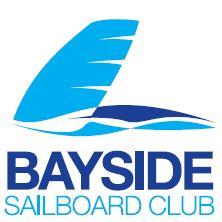 NOTICE OF RACESlalom – Season 20/21Location:	Davenport Drive, Manly (RQYS Eastern Beach) / Wynnum Creek (Northern End of Waterloo Esplanade)DivisionsThe race committee will announce their decision to race fin or foil at the briefing.Cost$15 to Bayside Members and affiliated club members.VenueThe venue will be either Davenport Drive, Manly (RQYS) or Wynnum Creek as above.RQYS members can access the rigging area inside RQYS as usual. You can either park in the side street (Davenport Drive) or organise a day pass to enter RQYS grounds which gives you access to grass rigging area, toilets and showers. To do this you must go to the RQYS reception and request a day pass. The prices are as follows: First 3 times are complimentary; 4-6 times = $15 per day; 7-12 times = $35 per day; General Sailing Sail Pass Day Member must then join in the appropriate category of membership.COVID-19 RequirementsAs per the COVID Safe Plan and Queensland Health directive, it is a requirement for all competitors and guests to sign in and out. You are required to sign in and out using the QR code located at the sign on desk.SCHEDULE OF EVENTSDepending on conditions a maximum of six races will be run. A break of ~45-60mins will occur after 3 races. 
RACING AREARaces will be conducted in Waterloo Bay.THE COURSETwo marks set approximately 800 meters. Two laps per race, one lap for rookies (refer to attached forecast course maps).MARKSMarks will be Yellow inflatable buoys.THE FINISHThe finish line will be between the committee boat and pin buoy as illustrated in the attached course maps and will be described at the briefing.TIME LIMITSThe time limit is 15 minutes after the first finisher. Boards finishing outside the time limit will be scored DNF.SAFETY REGULATIONS11.1	All skippers shall SIGN ON before racing and SIGN OFF at the earliest possible time after the completion of racing, but no later than 30 minutes after the last competitor has finished in the last race of the day. Sign On/Sign Off forms will be available at the Registration desk.11.2	The skipper of a board that retires or does not intend to continue racing, is required to SIGN OFF immediately on return to shore. Failure to comply with this instruction may result in protest and subsequent disqualification.11.3	A board which retires from a race shall, if reasonably practicable, pass close enough to a race committee vessel or patrol boat to signal its retirement.11.4	A competitor who fails to wear an approved buoyancy vest or harness while racing, will be scored DNS. The requirement of RRS 40 to display flag Y will not apply.11.6	Helmets will be compulsory for foil competitors from round 2.11.5	Clothing – Refer RRS 43 & B4.43IDENTIFICATION NUMBERSAll competing boards shall have sail numbers correctly displayed at all times. Sailors without legible sail numbers will not be scored.DISCLAIMEREach competitor must have valid third-party liability insurance.Competitors participate in the regatta entirely at their own risk. See Rule 4 – Decision to Race.The organizing authority shall not be liable for material damage or personal injury or death sustained in conjunction with or prior to, during, or after the regatta.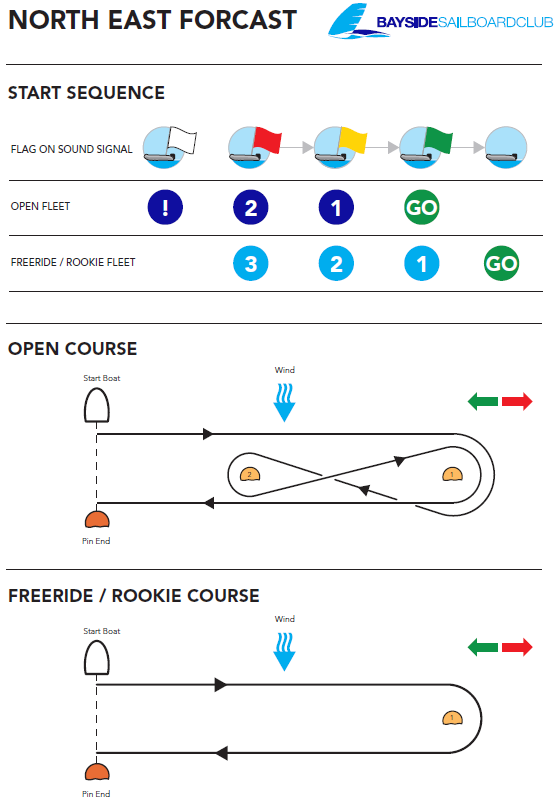 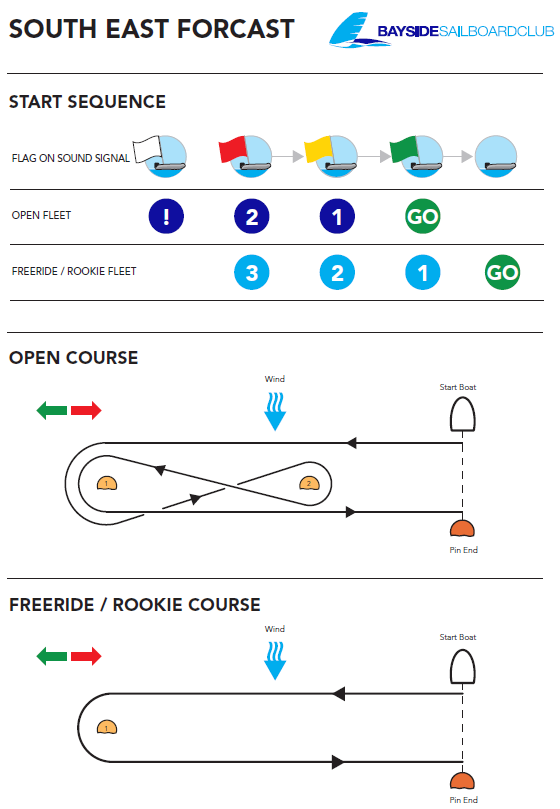 FinFoilOpen AOpenOpen BRookieFreeride/Rookie12.00pmBriefing at RQYS Windsurfing Centre of Excellence (just inside the RQYS Eastern Beach Gates)1:00pmFirst Race start (depending on wind)